Pre-volume deflagration flame arrester,
also with IECEx approvalKlingenberg, July 2021. As the only one of its kind so far, the pre-volume deflagration flame arrester for pressure measuring arrangements from WIKA has an IECEx approval in addition to its ATEX approval. It is thus gaining broad international acceptance. The safety device (model 910.21) fulfils the requirements of the harmonised standard EN ISO 16852:2016 “Flame arresters …”. WIKA combines them with Ex-approved measuring instruments and diaphragm seal systems to form a fixed unit. Such a measuring arrangement is suitable for mounting to zone 0.The pre-volume deflagration flame arrester prevents a potential passage of the flame from the instrument into the process side, in the event of a failure. A marking on the measuring arrangement indicates the point at which the protected side begins.Number of characters: 776Key word: Pre-volume deflagration flame arresterWIKA company photograph: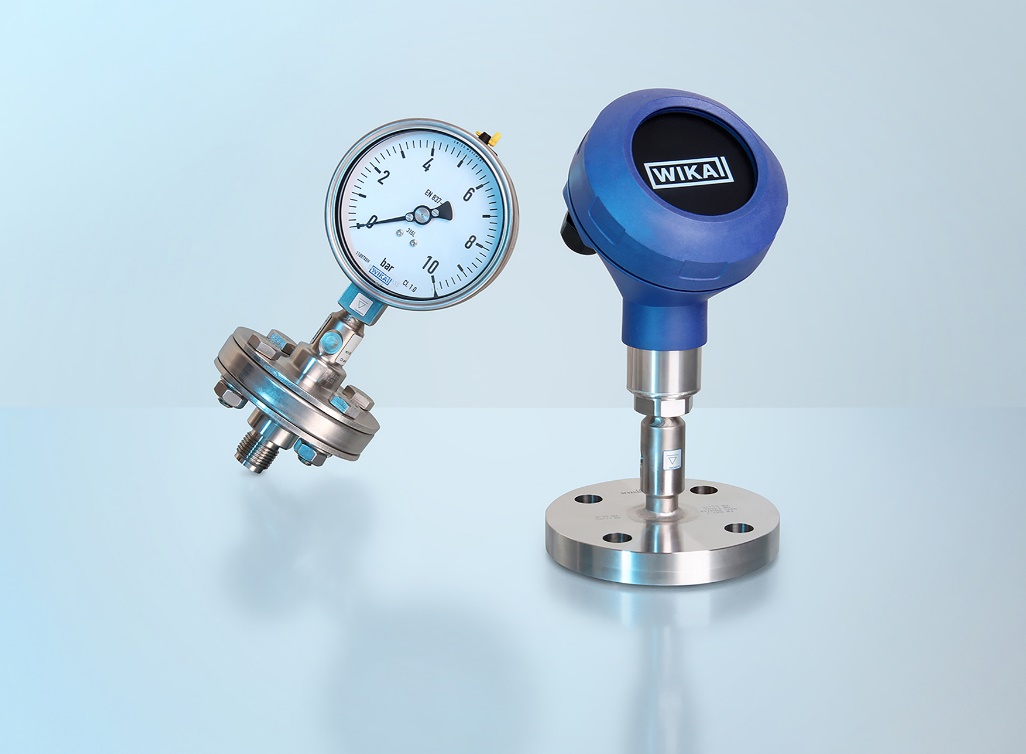 Model: 910.21Edited by:WIKA Instruments Ltd.3103 Parsons Road NWEdmonton, AB T6N 1C8  CanadaTel. (+1) 780 463-7035Fax (+1) 780 462-0017E-mail: marketing.ca@wika.comwww.wika.caWIKA press release 